UMOWA NR …………zawarta w dniu ………………….. roku w Bobolicach pomiędzyGminą Bobolice ul. Ratuszowa 1, 76 – 020 Bobolice reprezentowaną przez:Krzysztofa Dziadula – Sekretarza Gminy,przy kontrasygnacie Beaty Sempołowicz - Skarbnika Gminy, zwaną w dalszej części niniejszej umowy „Zamawiający",a …………………………………………………………………………………………………………… 
NIP ……………………………… REGON…………………………………………………………………… reprezentowanej przez:……………………….. - ………………….,zwaną dalej w treści umowy „Wykonawcą", który jednocześnie oświadcza, że przyjmuje odpowiedzialność 
za wykonanie przedmiotu umowy.§ 1PRZEDMIOT UMOWYZamawiający zleca a Wykonawca przyjmuje do wykonania następujący przedmiot zamówienia:„Wykonanie opinii biegłego: analiza związku przyczynowego między przeprowadzonymi pracami na działkach numer 314, 315/1, 315/2, 422 w miejscowości Dobrowo, a ich wpływem na stan wód na drodze powiatowej nr 1175Z oraz wskazanie-w razie takiego przesądzenia-na rodzaj koniecznych do wykonania urządzeń zapobiegającym szkodom.”Przedmiotem Umowy są usługi w zakresie opinii biegłego.Szczegółowy zakres rzeczowy niniejszej umowy określa Opis Przedmiotu Zamówienia, stanowiący Załącznik nr 1 do Umowy oraz oferta Wykonawcy stanowiąca Załącznik nr 2 do Umowy.§ 2DEFINICJA POJĘĆUżyte w Umowie pojęcia i określenia mają znaczenie zgodne z niżej podanymi objaśnieniami:„Cena” - wartość z podatkiem VAT, wymieniona w ofercie jako wynagrodzenie ryczałtowe Wykonawcy za wykonanie przedmiotu Umowy.„Cena jednostkowa” – cena końcowa, włącznie z podatkiem VAT i wszystkimi pozostałymi podatkami, 
za jedną sztukę produktu, jeden kilogram, jeden litr, jeden metr, jeden metr kwadratowy lub jeden metr sześcienny produktu lub inną pojedynczą jednostkę ilości, która jest szeroko i zwyczajowo stosowana, zawierająca koszty wykonania i zysk Wykonawcy.„Dni” i „miesiące” – dni i miesiące kalendarzowe.„Gwarancja” –jest odpowiedzialnością, której celem jest ochrona interesów Zamawiającego. Jest zobowiązaniem Wykonawcy do bezpłatnego usunięcia wady lub wymiany towaru na niewadliwy, a także uprawnieniem Zamawiającego w wypadku, gdy rzecz sprzedana nie ma właściwości w niej określonych.„Inny Wykonawca” – podmiot gospodarczy, któremu Zamawiający zlecił bezpośrednio wykonanie usług, na którym Wykonawca realizuje zlecone mu usługi.„Oferta” – zobowiązanie Wykonawcy złożone Zamawiającemu na wykonanie usług zgodnie 
z warunkami określonymi w dokumentacji zamówienia.„Podwykonawca” – osoba fizyczna lub prawna, z którą Wykonawca zawarł Umowę 
o wykonanie usług objętych Umową i prawidłowo zgłosił ten fakt Zamawiającemu.„Rękojmia” – odpowiedzialność Wykonawcy wobec Zamawiającego za wady przedmiotu umowy rozpatrywana z uwzględnieniem zasad zawartych w art. 556 – 576 Kodeksu cywilnego.„Sprzęt” – maszyny, urządzenia i środki transportowe Wykonawcy” oraz innych podwykonawców przeznaczone do realizacji przedmiotu Umowy.„Umowa” – wyrażone na piśmie zgodne oświadczenie woli Zamawiającego i Wykonawcy o wykonanie określonej usługi w ustalonym terminie i za uzgodnionym wynagrodzeniem zaakceptowane i parafowane przez Strony.„Umowa o podwykonawstwo – należy przez to rozumieć umowę w formie pisemnej 
o charakterze odpłatnym, zawartą między wybranym przez Zamawiającego Wykonawcą a innym podmiotem (podwykonawcą), lub między dalszymi podwykonawcami, na mocy której odpowiednio podwykonawca lub dalszy podwykonawca, zobowiązuje się wykonać część zamówienia.„Usługa” -  przez usługi należy rozumieć wszelkie świadczenia, które nie są robotami budowlanymi lub dostawami. Tym samym, niemożliwość zakwalifikowania danego zamówienia jako roboty lub dostawy oznaczać będzie, że zamówienie to jest usługą.„Wada” – jest niezgodnością z przyjętymi wymogami wartości parametrów określających dany produkt, jest odstępstwem od przyjętych wymagań wSWZ oraz niewłaściwym wykonaniem usługi.„Wykonawca” – osoba fizyczna, osoba prawna albo jednostka organizacyjna nieposiadająca osobowości prawnej, z którym Zamawiający zawarł Umowę, na warunkach określonych w Umowie o wykonanie przedmiotu umowy w drodze zamówienia publicznego.„Zamawiający” – jest to Gmina Bobolice.„Załączniki do Umowy” – zbiór dokumentów określających prawne, techniczne 
i ekonomiczne warunki realizacji usług.„Zmiana” – każda zmiana w wykonaniu usług przekazana na piśmie Wykonawcy przez Zamawiającego.„SWZ” – specyfikacja warunków zamówienia.§ 3POSTANOWIENIA OGÓLNE1.   Integralnymi składnikami niniejszej umowy są następujące załączniki:Opis przedmiotu zamówienia						- Załącznik Nr 1Oferta wykonawcy							- Załącznik Nr 2Przepisy prawne i dokumenty obowiązujące strony Umowy:Prawa i obowiązki Zamawiającego i Wykonawcy regulują obowiązujące w Polsce przepisy, a przede wszystkim:Prawo Zamówień Publicznych,Kodeks Cywilny,Prawo Budowlane,Kodeks Postępowania Cywilnego,Podstawowym dokumentem jest Umowa podpisana przez Zamawiającego i Wykonawcę.Gdziekolwiek w treści Umowy i Dokumentach umownych jest mowa o powiadomieniu, zezwoleniu, zatwierdzeniu, świadectwie lub postanowieniu wydanym przez kogokolwiek, rozumie się przez 
to, że odpowiedni dokument powinien być sporządzony na piśmie. Dokumenty takie są wiążące dla Stron 
po potwierdzeniu przez upoważnione osoby. Decyzje dotyczące zmian w przedmiocie umowy należą do kompetencji Zamawiającego. Zgodnie z art. 509 §1 i §2 Kodeksu Cywilnego, Wykonawca nie może, bez uprzedniej zgody Zamawiającego, wyrażonej na piśmie pod rygorem nieważności, przenieść ani zbyć wierzytelności już wymagalnych, a także przyszłych, przysługujących Wykonawcy na podstawie umowy na osobę trzecią. Powyższy zakaz dotyczy także praw związanych z wierzytelnością, w szczególności roszczeń o zaległe odsetki.§ 4ZLECENIE WYKONANIA USŁUG PODWYKONAWCOMJeżeli Wykonawca przy realizacji zamówienia będzie współpracować z podwykonawcami, będą miały zastosowanie niżej wymienione zapisy.Wykonawca może wykonać przedmiot umowy przy udziale podwykonawców, zawierając z nimi stosowne umowy w formie pisemnej pod rygorem nieważności.Stosownie do treści art. 647¹ Kodeksu cywilnego, Wykonawca bez zgody Zamawiającego wyrażonej 
na piśmie nie może zlecić wykonania całości lub części prac objętych umową innemu podwykonawcy pod rygorem nieopłacenia wykonanych przez podwykonawcę usług.Brak zgody lub wiedzy Zamawiającego na podwykonawcę będzie skutkować brakiem solidarnej odpowiedzialności Zamawiającego, natomiast umowa z podwykonawcą będzie wiążąca dla stron, które ją zawarły, tj. Wykonawcy i podwykonawcy.Wykonawca, podwykonawca lub dalszy podwykonawca zamierzający zawrzeć umowę 
o podwykonawstwo, której przedmiotem są usługi, jest obowiązany, w trakcie realizacji zamówienia publicznego na usługi, do przedłożenia Zamawiającemu projektu tej umowy, przy czym podwykonawca lub dalszy podwykonawca jest obowiązany dołączyć zgodę Wykonawcy na zawarcie umowy o podwykonawstwo o treści zgodnej z projektem umowy. Wykonawca jest zobowiązany przedstawić Zamawiającemu projekt umowy lub zmianę projektu umowy o podwykonawstwo, którego przedmiotem są usługi w terminie 7 dni od sporządzenia projektu lub zmiany projektu. Nie zgłoszenie przez Zamawiającego w terminie 14 dni od dnia otrzymania projektu lub jego zmian w formie pisemnej zastrzeżeń, uważa się za akceptację projektu umowy lub jego zmiany.Wykonawca, podwykonawca lub dalszy podwykonawca zamówienia na usługi jest zobowiązany przedłożyć Zamawiającemu poświadczoną za zgodność z oryginałem kopię zawartej umowy o podwykonawstwo, której przedmiotem są usługi, w terminie 7 dni od dnia jej zawarcia jak również zmiany do tej umowy w terminie 7 dni od dnia ich wprowadzenia. Jeśli Zamawiający w terminie 14 dni od dnia otrzymania umowy o podwykonawstwo lub zmian do umowy o podwykonawstwo nie zgłosi 
w formie pisemnej sprzeciwu, uważa się, że wyraził zgodę na zawarcie umowy lub wprowadzenie zmian.Umowa na usługi z podwykonawcą musi zawierać w szczególności:zakres usług powierzony podwykonawcy dotyczący wykonania przedmiotu Umowy;kwotę wynagrodzenia – kwota ta nie powinna być wyższa, niż wartość tego zakresu usług wynikająca z oferty Wykonawcy;termin wykonania usług objętych umową;termin zapłaty wynagrodzenia podwykonawcy lub dalszemu podwykonawcy przewidziany w umowie o podwykonawstwo nie może być dłuższy niż 30 dni od dnia doręczenia Wykonawcy, podwykonawcy lub dalszemu podwykonawcy faktury lub rachunku, potwierdzających wykonanie zleconej podwykonawcy lub dalszemu podwykonawcy usługi;w przypadku podzlecenia przez Wykonawcę prac obejmujących przedmiot zamówienia podwykonawcy, termin wynagrodzenia płatnego przez Wykonawcę za wykonane prace podwykonawcy powinien być ustalony w taki sposób, aby przypadał wcześniej niż termin zapłaty wynagrodzenia należnego Wykonawcy przez Zamawiającego (za okres zlecony Podwykonawcy).okres odpowiedzialności podwykonawcy lub dalszego podwykonawcy za wady wykonanego przedmiotu umowy o podwykonawstwo odnośnie podwykonawstwa na usługi nie będzie krótszy od okresu odpowiedzialności za wady przedmiotu umowy Wykonawcy wobec Zamawiającego;podwykonawca lub dalszy podwykonawca są zobowiązani do przedstawiania Zamawiającemu 
na jego żądanie dokumentów, oświadczeń i wyjaśnień dotyczących realizacji umowy o podwykonawstwo. Zmiana w zakresie podwykonawstwa dopuszczalna jest za uprzednią pisemną zgodą Zamawiającego.Zamawiający, na pisemny wniosek Wykonawcy, dopuszcza zmianę podwykonawcy albo rezygnacje 
z udziału podwykonawcy przy realizacji przedmiotu zamówienia.Zmiana albo rezygnacja, o której mowa w pkt. 1.8. może nastąpić:po przedstawieniu przez Wykonawcę oświadczenia podwykonawcy o tym, że rezygnuje on z udziału w realizacji przedmiotu zamówienia, został zaspokojony finansowo oraz nie ma roszczeń wobec Zamawiającego z tytułu realizacji usług orazjeżeli zmiana albo rezygnacja z podwykonawcy dotyczy podmiotu, na którego zasoby Wykonawca powoływał się w celu wykazania spełniania warunków udziału w postępowaniu, Wykonawca jest obowiązany wykazać Zamawiającemu, iż proponowany inny podwykonawca lub Wykonawca samodzielnie spełnia je w stopniu nie mniejszym niż wymagany w trakcie postępowania o udzielenie zamówienia.Zapisy umów z podwykonawcami nie mogą stać w sprzeczności z przedmiotowo istotnymi postanowieniami umowy zawartej pomiędzy Zamawiającym a Wykonawcą.Wykonawca, podwykonawca lub dalszy podwykonawca zamówienia na usługi przedkłada Zamawiającemu każdą poświadczoną za zgodność z oryginałem kopię zawartej umowy o podwykonawstwo, której przedmiotem są dostawy lub roboty, w terminie 7 dni od dnia jej zawarcia.Na żądanie Zamawiającego Wykonawca jest zobowiązany przedstawić na piśmie, nie później niż w terminie 
7 dni od daty zgłoszenia żądania, wszelkich informacji dotyczących podwykonawców, w szczególności wykazu swoich zobowiązań wraz z terminami płatności względem podwykonawców wraz z wykazem dokonanych 
na ich rzecz płatności z tytułu realizacji prac objętych umową. W razie nie przedstawienia przez Wykonawcę w/w wykazu, Zamawiający ma prawo wstrzymać płatności faktur Wykonawcy do czasu jego złożenia.Przed dokonaniem zapłaty każdej faktury na rzecz Wykonawcy, Wykonawca do każdej składanej faktury zobowiązany jest dołączyć oświadczenie o wyłącznym wykonywaniu usług siłami własnymi lub informację 
o podwykonawcach, których usługi zostały objęte składaną fakturą, wraz z wartością tych usług. Przy składaniu faktury Wykonawca przedłoży Zamawiającemu:pisemne oświadczenia podwykonawców i ich dalszych podwykonawców o wykonaniu wszelkich zobowiązań oraz płatności, objęte dotychczasowymi fakturami a także o zrzeczeniu się jakichkolwiek roszczeń podwykonawców i ich dalszych podwykonawców w stosunku do Zamawiającego.Do faktury końcowej Wykonawca przedłoży Zamawiającemu:oświadczenia wszystkich podwykonawców i dalszych jego podwykonawców, o całkowitym wykonaniu wszelkich zobowiązań oraz płatności wynikających z wykonanych usług dla niniejszego przedmiotu umowy a także o zrzeczeniu się jakichkolwiek roszczeń podwykonawców i ich dalszych podwykonawców w stosunku do Zamawiającego.Zamawiający ma prawo zatrzymać płatności faktury Wykonawcy, do czasu złożenia w/w oświadczenia podwykonawców lub dalszych podwykonawców. Wykonawca ponosi skutki ewentualnego zatrzymania płatności przez Zamawiającego z powodu nie dołączenia do faktury w/w oświadczenia podwykonawców lub dalszych podwykonawców.W przypadku uchylenia się od obowiązku zapłaty odpowiednio przez Wykonawcę, podwykonawcę 
lub dalszego podwykonawcę zamówienia na usługi, Zamawiający dokonuje bezpośredniej zapłaty wymagalnego wynagrodzenia przysługującego podwykonawcy lub dalszemu podwykonawcy, który zawarł zaakceptowaną przez Zamawiającego umowę o podwykonawstwo, której przedmiotem są usługi, lub który zawarł przedłożoną Zamawiającemu umowę o podwykonawstwo, której przedmiotem są usługi.Wynagrodzenie, o którym mowa w ust. 8, dotyczy wyłącznie należności powstałych po zaakceptowaniu przez Zamawiającego umowy o podwykonawstwo, której przedmiotem są usługi, lub po przedłożeniu Zamawiającemu poświadczonej za zgodność z oryginałem kopii umowy o podwykonawstwo, której przedmiotem są usługi.Bezpośrednia zapłata obejmuje wyłącznie należne wynagrodzenie, bez odsetek, należnych podwykonawcy 
lub dalszemu podwykonawcy.Przed dokonaniem bezpośredniej zapłaty Zamawiający jest obowiązany umożliwić Wykonawcy zgłoszenie pisemnych uwag dotyczących zasadności bezpośredniej zapłaty wynagrodzenia podwykonawcy lub dalszemu podwykonawcy, Zamawiający informuje o terminie zgłaszania uwag, nie krótszym niż 7 dni od dnia doręczenia tej informacji.W przypadku zgłoszenia uwag, o których mowa w ust. 11, w terminie wskazanym przez Zamawiającego, Zamawiający może:nie dokonać bezpośredniej zapłaty wynagrodzenia podwykonawcy lub dalszemu podwykonawcy, jeżeli Wykonawca wykaże niezasadność takiej zapłaty albozłożyć do depozytu sądowego kwotę potrzebną na pokrycie wynagrodzenia podwykonawcy lub dalszego podwykonawcy w przypadku istnienia zasadniczej wątpliwości Zamawiającego co do wysokości należnej zapłaty lub podmiotu, któremu płatność się należy, albodokonać bezpośredniej zapłaty wynagrodzenia podwykonawcy lub dalszemu podwykonawcy, jeżeli podwykonawca lub dalszy podwykonawca wykaże zasadność takiej zapłaty.W przypadku dokonania bezpośredniej zapłaty podwykonawcy lub dalszemu podwykonawcy, Zamawiający potrąca kwotę wypłaconego wynagrodzenia z wynagrodzenia należnego Wykonawcy.Zlecenie wykonania usług przez podwykonawców nie zmienia zobowiązań Wykonawcy wobec Zamawiającego za wykonanie przedmiotu umowy. Wykonawca jest odpowiedzialny za działania, uchybienia 
i zaniedbania podwykonawców, jego pracowników w takim samym stopniu, jakby to były działania, uchybienia lub zaniedbania jego własnych pracowników.Wykonawca ponosi odpowiedzialność w przypadku jakichkolwiek szkód wyrządzonych przez swoich podwykonawców Zamawiającemu lub osobom trzecim.W umowach z podwykonawcami Wykonawca zobowiązuje swoich podwykonawców do wniesienia odpowiedniego, zgodnego z niniejsza umową zabezpieczenia należytego wykonania umowy.Przeniesienie przez którąkolwiek ze stron niniejszej umowy jej praw i obowiązków wynikających 
z postanowień tej umowy na osobę trzecią wymaga dla swej ważności pisemnej zgody drugiej strony.Wykonawca zobowiązuje się zawrzeć w umowach ze swoimi podwykonawcami klauzulę, 
w myśl, której przeniesienie wierzytelności wynikających z takiej umowy na osobę trzecią wymaga dla swej ważności uprzedniej pisemnej zgody Zamawiającego. Wykonawca, podwykonawca lub dalszy podwykonawca przedłoży wraz z kopią umowy o podwykonawstwo dokumenty, które w sposób jednoznaczny potwierdzają prawo osób reprezentujących podmiot do zaciągania zobowiązania, tj. zawarcia umowy w imieniu podwykonawcy lub dalszego podwykonawcy 
(np. pełnomocnictwo, upoważnienie, uchwała, itp.) w przypadku, kiedy z odpisu z Krajowego Rejestru Sądowego lub innego dokumentu właściwego z uwagi na status prawny podwykonawcy lub dalszego podwykonawcy nie wynika, iż osoby te posiadają takie uprawnienia.Wykonawca zobowiązany jest do zapewnienia, aby podwykonawcy posiadali ubezpieczenia swoich usług, z tytułu szkód od zdarzeń losowych, oraz ubezpieczenie  od odpowiedzialności cywilnej.W odniesieniu do podwykonawcy, który zawarł umowę z dalszym podwykonawcą stosuje się wszystkie ustalenia w zakresie podwykonawstwa określone w niniejszej umowie.§ 5OBOWIĄZKI, ZADANIA I RYZYKO WYKONAWCYWykonawca ma obowiązek wykonać przedmiot umowy z należytą starannością i zgodnie z postanowieniami Opisu przedmiotu zamówienia, Formularza oferty i Umowy oraz obowiązującymi przepisami. Wykonawca jest zobowiązany zgłaszać wszystkie nieprawidłowości występujące w trakcie realizacji przedmiotu zamówienia i uzgadniać ewentualne zmiany.Wykonawca wykona i przekaże Zamawiającemu terminowo cały przedmiot umowy.Wykonawca musi zapewnić Zamawiającemu pełną dostępność w trakcie realizacji przedmiotu umowy.Wykonawca nie może udostępniać nikomu wiadomości i informacji powziętych przy wykonywaniu przedmiotu umowy oraz informacji technicznych, technologicznych, ekonomicznych, finansowych, handlowych, prawnych i organizacyjnych dotyczących drugiej strony, niezależnie od formy przekazania tych informacji i ich źródła, 
o ile bezwzględnie obowiązujące przepisy nie stanowią inaczej. Informacje te stanowią informacje poufne.Jeżeli Wykonawca opóźnia się z rozpoczęciem lub zakończeniem usług tak dalece, że nie jest prawdopodobne żeby zdołał je ukończyć w czasie umówionym, Zamawiający może bez wyznaczania terminu dodatkowego 
od umowy odstąpić jeszcze przed upływem terminu do wykonania usług. Przepis powyższy stosuje 
się odpowiednio w przypadku wykonywania usług w sposób wadliwy.We wszystkich przypadkach wynikających z działalności Wykonawcy odpowiedzialność za naruszenie praw ochronnych i patentu, znaku towarowego, praw autorskich i pokrewnych obciąża Wykonawcę. Wykonawca zwalnia Zamawiającego za szkody związane z roszczeniami wynikającymi z takich naruszeń.Wykonawca odpowiada w pełnym zakresie wobec Zamawiającego lub osób trzecich za szkody spowodowane niewykonaniem lub nienależytym wykonaniem umowy, a także za inne szkody spowodowane działaniem 
lub zaniechaniem Wykonawcy lub jego pracowników, przedstawicieli lub podwykonawców. Wykonawca odpowiada w szczególności za szkody spowodowane niewłaściwą jakością produktów, wyrobów, materiałów lub usług. Wykonawca jest także odpowiedzialny za wszelki uszczerbek majątkowy i niemajątkowy Zamawiającego spowodowany opóźnieniem wykonania usług przez Wykonawcę, jego pracowników, przedstawicieli i podwykonawców lub jakością stosowanych przez niego urządzeń lub materiałów lub związany w inny sposób z jego usługami. W razie zgłoszenia przeciwko Zamawiającemu przez osobę trzecią roszczenia o wynagrodzenie szkody lub dochodzenie takich roszczeń na drodze sądowej, Wykonawca zwalnia Zamawiającego od takiej odpowiedzialności.Wykonawca oświadcza, że przenosi nieodwołalnie na Zamawiającego wszelkie uprawnienia i roszczenia wynikające z tytułu rękojmi udzielonej Wykonawcy przez jego podwykonawców i dostawców, a ponadto zobowiązuje się każdorazowo zamieszczać w umowach zawieranych z podwykonawcami i dostawcami odpowiednie postanowienia o przeniesieniu uprawnień i roszczeń z tytułu rękojmi na Zamawiającego.Świadczenie nie będą odpowiadały obowiązującym przepisom lub wymaganiom umownym nie zostaną przez Zamawiającego ani przyjęte ani wynagrodzone. Wykonawca jest zobowiązany w zależności od żądania Zamawiającego do dnia odbioru przedmiotu umowy dokonać zmian tych świadczeń, usunąć je lub wykonać na nowo.Wykonawca jest zobowiązany do udzielania wyjaśnień i odpowiedzi w zakresie sporządzonej opinii, które mogą zostać zadane w trakcie trwania postępowania  administracyjnego w sprawie wpływu prac przeprowadzonych na działce 314, 315/1, 315/2, 422 w miejscowości Dobrowo na stan wód na drodze powiatowej nr 1175Z.§ 6TERMIN REALIZACJI UMOWYStrony ustalają następujący termin wykonania przedmiotu umowy 3 miesiące od daty zawarcia umowy. Termin zakończenia przedmiotu umowy oznacza datę podpisania bezusterkowego protokołu odbioru końcowego.§ 7WYNAGRODZENIEStrony ustalają, że obowiązującą formą wynagrodzenia zgodnie ze Umową oraz ofertą Wykonawcy jest wynagrodzenie ryczałtowe. Wynagrodzenie obejmuje wszystkie materiały i środki produkcji dostarczone przez Wykonawcę, a niezbędne do wykonania przedmiotu umowy, w tym podatek VAT.Wynagrodzenie brutto, o którym mowa w ust.1. wyraża się kwotą: …………………….. zł (słownie: …………………………………………złotych …/100).Wynagrodzenie zawiera ryzyko ryczałtu i jest niezmienne przez cały okres realizacji umowy.Wynagrodzenie powyższe dotyczy całości przedmiotu umowy wraz z wszelkimi kosztami związanymi 
z odbiorem usług.§ 8ROZLICZENIERozliczenie wynagrodzenia za wykonanie przedmiotu Umowy nastąpi fakturą końcową wystawioną w oparciu o sporządzony i podpisany przez strony bezusterkowy protokół odbioru końcowego usług.Jeżeli Wykonawca będzie wykonywać przedmiot umowy przy udziale podwykonawcy/ów wówczas obowiązujące w niniejszej umowie warunki rozliczeń i płatności zostały wskazane w § 4.Prawidłowo wystawione faktury Wykonawcy będą realizowane przez Zamawiającego
w terminie do 30 dni od daty ich doręczenia Zamawiającemu, wraz z wszelkimi innymi dokumentami stwierdzającymi należyte pod względem ilościowym i jakościowym wykonanie usług. Płatność dokonana będzie w formie przelewu na konto Wykonawcy. Nieprawidłowo wystawiona i złożona faktura powoduje naliczenie nowego 30 dniowego terminu płatności, liczonego od dnia prawidłowo złożonej faktury.Płatności za wadliwie wykonane poszczególne świadczenia mogą zostać wstrzymane, aż do odbioru wyżej opisanych świadczeń.Numer konta Wykonawcy: …………………………………………………….Gmina Bobolice – Zamawiający jest płatnikiem podatku VAT o nr identyfikacyjnym NIP499 – 044 -11 - 87.Wykonawca przy realizacji przedmiotu umowy zobowiązuje posługiwać się rachunkiem rozliczeniowym 
o którym mowa w art. 49 ust. 1 pkt 1 ustawy z dnia 29 sierpnia 1997 r. Prawo Bankowe (t..j.: Dz. U. z 2020 r. poz. 1896 ze zm.) zawartym w wykazie podmiotów, o którym mowa w art. 96b ust. 1 ustawy z dnia 11 marca 2004 r. o podatku od towarów i usług (t.j.: Dz. U. z 2022 r. poz. 931 ze zm.). Wykonawca przyjmuje 
do wiadomości, iż Zamawiający przy zapłacie wynagrodzenia będzie stosował mechanizm podzielonej płatności, o którym mowa w art. 108a  ust. 1 ustawy z dnia 11 marca 2004 r. o podatku od towarów i usług 
(t.j.: Dz. U. z 2022 r. poz. 931 ze zm.).Zapłata:Kwoty odpowiadającej całości albo części kwoty podatku wynikającej z otrzymanej faktury będzie dokonywana na rachunek VAT, w rozumieniu art. 2 pkt 37 ustawy z dnia 11 marca 2004 r. o podatku od towarów i usług (t.j.: Dz. U. z 2022 r. poz. 931 ze zm.),Kwoty odpowiadającej wartości sprzedaży netto wynikającej z otrzymanej faktury jest dokonywana na rachunek bankowy albo na rachunek w spółdzielczej kasie oszczędnościowo – kredytowej, dla których jest prowadzony rachunek VAT Wykonawcy.Wykonawca jest płatnikiem podatku VAT o numerze identyfikacyjnym NIP ………………………...§ 9KARY UMOWNEStrony zastrzegają prawo naliczania kar umownych w przypadku niewykonania, nieterminowego lub nienależytego wykonania przedmiotu umowy lub jego części.  Wykonawca zapłaci Zamawiającemu karę umowną bez względu na przyczyny niewykonania lub nienależytego wykonania zobowiązań objętych umową:za każdy kalendarzowy dzień zwłoki w realizacji usług – 100,00 zł (słownie: sto złotych 00/100),za każdy kalendarzowy dzień zwłoki w zakończeniu przedmiotu zamówienia – 100,00 zł (słownie: sto złotych 00/100),w przypadku braku lub nieterminowej zapłaty wynagrodzenia należnego podwykonawcom lub dalszym podwykonawcom w wysokości 200,00 zł (słownie: sto złotych 00/100) za każde zdarzenie,w przypadku nieprzedłożenia do zaakceptowania projektu umowy o podwykonawstwo, której przedmiotem są usługi, lub projektu jej zmiany w wysokości 100,00 zł (słownie: sto złotych 00/100) za każde zdarzenie,za odstąpienie od umowy z przyczyn leżących po stronie Wykonawcy w wysokości 20% wynagrodzenia umownego brutto.Kary umowne naliczane przez Zamawiającego za każdy przejaw niewykonania lub nienależytego wykonania umowy podlegają sumowaniu.Zamawiający ma prawo do dochodzenia odszkodowania uzupełniającego przenoszącego wysokość kar umownych do wysokości rzeczywiście poniesionej szkody obejmującej również utracone korzyści.Kary umowne Zamawiający może potrącić z najbliższej faktury złożonej przez Wykonawcę, a Wykonawca wyraża na to zgodę.Zamawiający zastrzega sobie prawo odstąpienia od domagania się zapłaty naliczonych kar umownych 
w trakcie realizacji przedmiotu umowy pod warunkiem terminowego i jednocześnie odpowiedniej jakości wykonania przedmiotu umowy.Łączna wartość kar umownych, nie może przekraczać 50% maksymalnej nominalnej wartości całkowitego zamówienia.Zamawiający zapłaci Wykonawcy kary umowne:za zwłokę w przeprowadzeniu odbioru końcowego - w wysokości 100,00 zł (słownie: sto złotych 00/100) za każdy kalendarzowy dzień zwłoki, licząc od dnia następnego po terminie, w którym odbiór powinien być zakończony, za odstąpienie od umowy z winy Zamawiającego - w wysokości 20% wynagrodzenia za przedmiot Umowy.Zamawiający zastrzega sobie prawo do naliczania kary umownej również w przypadku braku winy dłużnika 
za niewykonanie lub nienależyte wykonanie zobowiązania objętego umową oraz w przypadku nie wystąpienia 
u Zamawiającego szkody.Niezależnie od sposobu rozliczenia kar umownych, Strona występująca z żądaniem zapłaty kary umownej wystawi na rzecz drugiej Strony notę księgową (obciążeniową) na kwotę należnych kar umownych.Zamawiający może potrącić kary umowne płatności na co Wykonawca wyraża zgodę.§ 10ZMIANA I ODSTĄPIENIE OD UMOWYI Odstąpienie od UmowyOprócz wypadków wymienionych w treści tytułu XVI Kodeksu Cywilnego Stronom przysługuje prawo odstąpienia od Umowy w następujących sytuacjach:Zamawiającemu przysługuje prawo do odstąpienia od Umowy. w następujących sytuacjach:Zgodnie z art. 456 ust.1 pkt. 1 w razie zaistnienia istotnej zmiany okoliczności powodujących, 
że wykonanie umowy nie leży w interesie publicznym, czego nie można było przewidzieć w chwili zawarcia umowy, lub dalsze wykonywanie umowy może zagrozić istotnemu interesowi bezpieczeństwa państwa lub bezpieczeństwu publicznemu, Zamawiający może odstąpić od umowy w terminie 30 dni 
od dnia  powzięcia wiadomości o tych okolicznościach, bez obowiązku zapłaty kar umownych.Zgodnie z pozostałymi zapisami art. 456 ustawy Pzp.Wykonawca nie rozpoczął realizacji przedmiotu zamówienia w ciągu 14 dni od zawarcia umowy oraz nie kontynuuje ich pomimo wezwania Zamawiającego złożonego na piśmie oraz nie dotrzymuje terminu realizacji przedmiotu umowy.Gdy Wykonawca po dwóch pisemnych wezwaniach Zamawiającego nie realizuje prac zgodnie 
z umową lub nie dotrzymuje swoich obowiązków wynikających z umowy.Wykonawca przerwał realizację przedmiotu umowy i przerwa ta trwa dłużej niż 30 dni.W razie zmiany formy organizacyjno – prawnej Wykonawcy.W razie gdy świadczenie Wykonawcy stało się niemożliwe z powodu okoliczności, za które odpowiada Wykonawca.W przypadku wad usługi, gdy wady są istotne i nieusuwalne oraz gdy mimo wyznaczonego terminu 
do usunięcia wad Wykonawca wad nie usunął.Gdy Wykonawca utraci możliwość realizacji zamówienia przy udziale Podwykonawcy, na którego zasoby Wykonawca powoływał się na zasadach określonych w art. 118  ust. 1 ustawy Pzp w celu wykazania spełniania warunków udziału w postępowaniu, których mowa w art. 118 ust. 1 ustawy Pzp, jeżeli w ciągu 7 dni od dnia, w którym Wykonawca utracił możliwość realizacji zamówienia przy udziale tego Podwykonawcy, Wykonawca nie wskaże innego odpowiedniego Podwykonawcy, który spełnia 
te warunki w stopniu nie mniejszym niż wymagany w trakcie postępowania o udzielenie zamówienia lub Wykonawca nie wykaże, iż samodzielnie spełnia te warunki w stopniu nie mniejszym 
niż Podwykonawca, na którego zasoby Wykonawca powoływał się w trakcie postępowania o udzielenie zamówienia.Wystąpiła konieczność wielokrotnego dokonywania bezpośredniej zapłaty podwykonawcy lub dalszemu podwykonawcy, o których mowa w § 4 Umowy lub konieczność dokonywania bezpośrednich zapłat 
na sumę większą niż 50% wartości umowy.Wykonawcy przysługuje prawo odstąpienia od Umowy w szczególności, jeżeli:Zamawiający nie wywiązuje się z obowiązku zapłaty faktur mimo dwukrotnego wezwania w terminie 
do 60 dni od upływu terminu za zapłatę faktur określonego w niniejszej umowie, a faktura nie jest kwestionowana przez Zamawiającego,w terminie do 30 dni Zamawiający odmawia bez uzasadnionej przyczyny odbioru usługi lub odmawia podpisania protokołu odbioru.Odstąpienie od Umowy powinno nastąpić w formie pisemnej, pod rygorem nieważności takiego oświadczenia 
i powinno zawierać uzasadnienie.Zamawiający w razie odstąpienia od umowy z przyczyn, za które Wykonawca nie odpowiada, obowiązany jest do dokonania odbioru usług przerwanych oraz do zapłaty wynagrodzenia,Zamawiający zastrzega sobie prawo dochodzenia roszczeń z tytułu poniesionych strat i utraconych korzyści 
w przypadku odstąpienia od Umowy z przyczyn leżących po stronie Wykonawcy.II Zmiana UmowyZamawiający przewiduje możliwość zmiany umowy, bez skutków finansowych i prawnych dla Zamawiającego, obejmujących w szczególności wszystkie roszczenia odszkodowawcze Wykonawcy wobec Zamawiającego, w przypadku:Zmiany danych adresowych Zamawiającego lub Wykonawcy w szczególności: zmiana nr rachunku bankowego, nr NIP, regon. W razie zaniedbania przez Wykonawcę obowiązku złożenia informacji 
o zmianie siedziby, doręczenie wszelkiej korespondencji pod znanym Zamawiającemu adresem, ma skutek Prawny.Zmian dokonanych na wniosek Zamawiającego oraz w przypadku zmian korzystnych dla Zamawiającego.Gdy wykonanie przedmiotu umowy w pełnym zakresie nie leży w interesie publicznym, czego nie można było wcześniej przewidzieć. W przypadku ograniczenia zakresu rzeczowego zamówienia wynagrodzenie należne Wykonawcy zostanie pomniejszone o usługi niewykonane. Wystąpienia siły wyższej, w szczególności: katastrofy, awarie, akty wandalizmu. Siła wyższa stanowi zdarzenie nagłe, nieprzewidziane i niezależne od woli Stron, lub też takie, którego skutki są niemożliwe do zapobieżenia, uniemożliwiające wykonanie przedmiotu umowy w całości lub części, na stałe lub na pewien czas, któremu nie można zapobiec ani przeciwdziałać przy zachowaniu należytej staranności. W przypadku wystąpienia siły wyższej Strona dotknięta jej działaniem niezwłocznie poinformuje pisemnie drugą Stronę o jej zaistnieniu oraz, o ile będzie to możliwe, przedstawi nie budzące wątpliwości dokumenty potwierdzające jej wystąpienie. Obie Strony niezwłocznie od dnia otrzymania powyższej informacji uzgodnią tryb dalszego postępowania. W takich szczególnych przypadkach Wykonawca zobowiązany będzie w uzgodnieniu z Zamawiającym do powiadomienia mieszkańców 
o okresowych zmianach. Strony nie ponoszą odpowiedzialności za niewykonanie lub nienależyte wykonanie przedmiotu umowy będące bezpośrednio następstwem okoliczności, które stanowią skutek działania siły wyższej.Wystąpienia wyjątkowo niesprzyjających warunków atmosferycznych uniemożliwiających wykonanie przedmiotu umowy zgodnie z zasadami współczesnej wiedzy technologicznej i obowiązującymi przepisami.Wystąpienia okoliczności, których nie można było przewidzieć na etapie sporządzenia oferty, a które 
są niezbędne dla prawidłowej realizacji przedmiotu zamówienia, np. zmiany obowiązujących przepisów, jeżeli zgodnie z nimi konieczne będzie dostosowanie treści umowy do aktualnego stanu prawnego.Wprowadzenia zmian w opisie przedmiotu umowy, jeżeli są one uzasadnione koniecznością zwiększenia standardu i jakości, zwiększenia bezpieczeństwa wykonywania przedmiotu umowy lub usprawnienia, jeżeli wynikają one z przyjętych za zgodą Zamawiającego rozwiązań zamiennych.Wystąpienia usług od wykonania, których uzależnione jest wykonanie przedmiotu umowy mających wpływ na zmianę terminów realizacji Umowy.Wstrzymania usług przez uprawnione organy, z przyczyn nie wynikających z winy Wykonawcy mających wpływ na zmianę terminu realizacji umowy.Rezygnacji z wykonania części usług nieprzekraczających jednak 50% wynagrodzenia należnego Wykonawcy.Braku zadeklarowania realizacji zamówienia przy pomocy podwykonawców na etapie składania ofert Zamawiający przewiduje możliwość zawarcia umowy o podwykonawstwo na etapie realizacji umowy zgodnie z zapisami umowy § 4, bez konieczności sporządzania aneksu.Zamawiający zastrzega sobie prawo podpisania umowy po dokonaniu odpowiednich zmian uchwały budżetowej gminy zgodnie z obowiązującymi przepisami ustawy o finansach publicznych, spowodowane zwiększeniem budżetu na realizację przedmiotu umowy.Termin realizacji przedmiotu umowy w odniesieniu do ust. 7 może ulec skróceniu lub przedłużeniu jedynie 
o czas trwania powyższych okoliczności.Wszystkie zmiany umowy wymagają formy pisemnej pod rygorem nieważności z wyłączeniem okoliczności określonych we wzorze. § 12PRAWA AUTORSKIEWykonawca przenosi na Zamawiającego, na czas nieokreślony bez prawa do odrębnego wynagrodzenia w imieniu własnym i jego podwykonawców,  całość  autorskich praw  majątkowych do przedmiotu umowy w zakresie jego wykorzystania, zgodnie z treścią niniejszej umowy.Wykonawca oświadcza, że  w  przypadku  odstąpienia  od  umowy  przez  którąkolwiek  ze  Stron  nie będzie stawiał Zamawiającemu przeszkód przed podjęciem tych zobowiązań przez innego Wykonawcę.Wykonawca ponosi wyłączną odpowiedzialność za wszelkie roszczenia osób trzecich z tytułu naruszenia przez niego cudzych praw autorskich w związku z realizacją przedmiotu niniejszej umowy.Wykonawca oświadcza,  że  wszelka  dokumentacja,  powstała  na  podstawie  niniejszej  umowy,  nie będzie naruszać praw osób trzecich, a w przypadku wystąpienia w tym względzie jakichkolwiek naruszeń,      zobowiązuje      się       ponieść       pełną       odpowiedzialność       odszkodowawczą     z tego tytułu. Wykonawca oświadcza, iż będą mu przysługiwały wyłączne i nieograniczone autorskie prawa majątkowe do stworzonej dokumentacji bez ograniczeń terytorialnych.W ramach ustalonego w umowie wynagrodzenia, bez ograniczeń terytorialnych i czasowych, dodatkowych oświadczeń Stron w tym zakresie Wykonawca wraz z opracowaniami stanowiącymi przedmiot zamówienia przenosi niniejszą umową na  Zamawiającego  autorskie  prawa  majątkowe do tych opracowań m.in. w zakresie:prawa do kopiowania, utrwalania, zwielokrotniania, udostępniania, rozpowszechniania przedmiotu umowy w sposób trwały i czasowy, w wersji zwartej jak i w pojedynczych elementach, jakimikolwiek środkami i jakiejkolwiek formie, niezależnie od formatu, systemu, standardów, zarówno poprzez zapis na materialnych nośnikach trwałych w szczególności techniką drukarską, reprograficzną, jak i zapis w postaci cyfrowej, w szczególności poprzez umieszczanie opracowania jako produktu multimedialnego na nośnikach materialnych (w szczególności pamięć USB, CD, DVD czy poprzez wprowadzanie do pamięci komputera) jak również poprzez udostępnianie opracowania jako produktu multimedialnego w sieciach teleinformatycznych (w szczególności poprzez umieszczenie opracowania na serwerze, jednostkach roboczych, w sieci Internet, Intranet, w sieci komputerowej czy pamięci RAM poszczególnych urządzeń),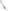 prawa do rozpowszechnia opracowania zarówno w formie materialnych nośników jak i w postaci cyfrowej przez publiczne wystawianie, wyświetlanie, odtwarzanie, publiczne udostępnianie czy elektroniczne komunikowanie dzieła publiczności w taki sposób, aby każdy mógł mieć do niego dostęp w miejscu i czasie przez siebie wybranym, a także do jego rozpowszechniania w lokalnych oraz ogólnodostępnych sieciach elektronicznych niezależnie od formatu, systemu lub standardów,  a także wykorzystywania jego fragmentów do reklamy lub  promocji  działań  prowadzonych  przez Zamawiającego.prawa  do  obrotu  oryginałem  albo  egzemplarzami,  na   których   opracowanie   utrwalono   przez wprowadzanie  do   obrotu,   użyczenie   lub   najem   oryginału   albo   jego   egzemplarzy,   a także użytkowanie na własny użytek i użytek jednostek związanych z Zamawiającym zarówno w formie materialnych nośników opracowania jak i jego cyfrowej postaci, w tym w szczególności dokonywane czynności wyżej  wskazanych w stosunku do całości lub części przedmiotu umowy,   a także ich wszelkich kopii poprzez przekazywane:nnym Wykonawcom jako podstawę lub materiał wyjściowy do wykonania innych projektów   i opracowań,innym Wykonawcom jako podstawę dla wykonania i nadzorowania robót budowlanych innym podmiotom biorącym udział w tej oraz w kolejnych inwestycjach,użycie w celu dochodzenia roszczeń lub obrony swych praw.Wykonawca udziela Zamawiającemu wyłącznego prawa do rozporządzania i korzystania, bez zgody Wykonawcy, z dokumentacji, w szczególności do dokonywania streszczeń, przeróbek i adaptacji dokumentacji bez uszczerbku dla prawa do dokumentacji w wersji utworu pierwotnego (prawa zależne).Zamawiający  wraz  z   przekazaniem   mu   wszelkich   dokumentów   i   opracowań   wykonanych  w ramach realizacji niniejszej umowy będzie uprawniony do dokonywania zmian we wszystkich opracowaniach, ich modyfikacji, tłumaczeń bez zgody Wykonawcy.Zamawiający jest uprawniony do  przenoszenia  autorskich  praw  majątkowych  i  praw  zależnych na inne osoby oraz  do  udzielania  im  licencji,  sublicencji,  najmu,  użyczenia,  prawa  korzystania  na korzystanie z opracowań i dokumentów.Zapisy ust. 4 - 8 nie naruszają praw autorskich osobistych.Przeniesienie praw autorskich majątkowych na wskazanych wyżej  polach eksploatacji oraz prawa    do zezwalania na wykonywanie zależnego prawa autorskiego następuje w ramach wynagrodzenia należnego Wykonawcy na podstawie tej umowy.Przeniesienie  praw  autorskich  następuje  z  chwilą   faktycznego   wydania   Zamawiającemu   przez Wykonawcę stworzonej przez niego dokumentacji w całości lub w części. Przekazane egzemplarze zarówno w formie materialnych nośników dokumentacji jaki i jego cyfrowej  postaci      z chwilą ich wydania Zamawiającemu stają się jego własnością.Przejście autorskich praw majątkowych powoduje przeniesienie na Zamawiającego własności egzemplarzy dokumentów i opracowań w liczbie wskazanej w niniejszej umowie.W przypadku wykonania przez podwykonawców przedmiotu umowy Wykonawca będzie dysponował prawami autorskimi do wykonanego przedmiotu umowy na zasadach określonych w ust. 4 - 8, które przenosi na Zamawiającego.Wykonawca   oświadcza,   że   przysługują   mu   autorskie   prawa   majątkowe   do   opracowania,   a w przypadku korzystania z cudzych utworów lub posiadania majątkowych praw autorskich wspólnie z innymi podmiotami Wykonawca nabył lub nabędzie te prawa na własność i jest wyłącznie uprawnionym do rozporządzania nimi.Wykonawca zobowiązuje się naprawić wszelkie szkody, jakie powstać mogą   u  Zamawiającego    w związku z naruszeniem  praw  autorskich,  w  tym  także  nieodwołalnie  zwalnia  Zamawiającego z roszczeń zgłaszanych przez osoby trzecie w związku z rozpowszechnianiem opracowania.Wykonawca zapewnia, że opracowanie będzie całkowicie oryginalne i nie będzie naruszać praw autorskich   innych    osób/podmiotów,    w    tym    również    będzie    wolne    od    wad    prawnych i fizycznych, które mogłyby spowodować odpowiedzialność Zamawiającego.§ 13POSTANOWIENIA KOŃCOWEWykonawca oświadcza, że zapoznał się z treścią Umowy, Opisem przedmiotu zamówienia nie wnosi do nich żadnych zastrzeżeń.Ustala się oficjalnych przedstawicieli stron do: nadzoru nad realizacją umowy, otrzymywania wszelkiej korespondencji oraz do załatwiania spraw związanych z dostarczeniem i odbiorem przedmiotu umowy:ze strony Zamawiającego upoważnionym jest ……………………. Numer telefonu ………………, e-mail: ……………………ze strony Wykonawcy upoważnionym jest …………………………………,numer telefonu ………….. e-mail:………………..Strony ustalają, że w przypadku konieczności zmiany upoważnionych przedstawicieli nie jest wymagana forma aneksu, lecz pisemne zawiadomienie.Zamawiający, upoważniony jest do kontrolowania wykonywanych usług w szczególności ich jakości i terminowości.Wszelkie zmiany Umowy mogą nastąpić za zgodą Stron w formie pisemnego aneksu, pod rygorem nieważności takiej zmiany.Spory wynikłe na tle realizacji niniejszej Umowy rozstrzygać będzie Sąd właściwy dla Zamawiającego.W sprawach nieuregulowanych w niniejszej umowie mają zastosowanie przepisy Ustawy Prawo Zamówień Publicznych i Kodeksu Cywilnego.Każda ze Stron oświadcza, iż przeczytała osobiście niniejszą umowę, w pełni ją rozumie i akceptuje, na dowód czego składa poniżej własnoręczne swoje podpisy i pieczęcie.Umowę sporządzono w 2 jednobrzmiących egzemplarzach, z przeznaczeniem jednego egzemplarza dla Zamawiającego, 1 egzemplarza dla Wykonawcy. Umiejscowienie egzemplarzy Zamawiającego: 1 egzemplarz na stanowisku pracownika merytorycznego.PODPISY:PODPISY:ZAMAWIAJĄCY:WYKONAWCA:1. ...................................................................................................................................................Sprawdził pod względem merytorycznym: 						Sprawdził pod względem merytorycznym: 						Sprawdził pod względem formalno – prawnym: 					Sprawdził pod względem formalno – prawnym: 					